Приложение 1.Дизайн-проект Кабинета психолога государственного бюджетного общеобразовательного учреждения Белебеевская коррекционная школа для обучающихся с ограниченными возможностями здоровьяг. Белебей, 2020 г.СодержаниеПояснительная запискаАктуальность. Психологическое сопровождение образовательного процесса является необходимым условием реализации ФГОС. Федеральный государственный образовательный стандарт, в качестве одной из основополагающих идей развития  образования предполагает повышенный уровень психологизации образовательного процесса. Пространство кабинета педагога-психолога является ведущей составляющей развивающей и коррекционно предметной среды ГБОУ Белебеевская коррекционная школа для обучающихся с ОВЗ. Инновационное cенсорное оборудование в кабинете психолога позволит создать необходимую основу для достижения психо-эмоционального равновесия обучающихся и полноценной стимуляции мозговой и творческой деятельности.Из-за наличия того или иного заболевания у обучающихся, наблюдаются заниженная самооценка, неуверенность, застенчивость, дети не могут проявить себя в коллективе, держатся обособленно. Успешность умственного, физического, эстетического, эмоционального  воспитания данной категории обучающихся в значительной степени зависит от уровня их сенсорного развития, то есть от того, насколько совершенно ребенок слышит, видит, осязает окружающее. Современные дети растут в мире новейших технологий. Для них все более интересными становятся интерактивные понятия и увлечения. Поэтому коррекционно-развивающие занятия и упражнения с использованием интерактивных систем оказывают более результативное воздействие и надолго остаются в памяти детей. Сенсорные устройства открывают перед специалистом неограниченный спектр возможностей.Кабинет психолога — это комната в которой присутствует психологический комфорт и эмоциональное расслабление, а так же предметно - развивающая среда для обучающихся. По новым ФГОС, развивающая среда должна быть содержательно насыщенной, трансформируемой, функциональной, доступной и безопасной, и обязательно соответствовать возрасту обучающихся.Современные ФГТ, ФГОС и уровень информации требуют  все больше внимания уделять эмоциональному развитию ребенка, учитывая его индивидуальные особенности и интересы.  Наличие кабинета психолога в ГБОУ Белебеевская коррекционная школа для обучающихся с ОВЗ является обязательным для реализации комплексного подхода для обучающихся в воспитании и развитии, всесторонней  помощи обучающимся.    Из всего вышесказанного следует, что кабинета психолога в нашем учреждении необходим для более качественного  образования и воспитания обучающихся, сохранения и укрепления психофизического здоровья,  познавательного и эмоционального развития, детей с ОВЗ.Представить свой дизайн-проект мы решили в форме программы дизайн - проекта. Реализация программы дизайн-проекта является особенно актуальной для обучающихся с ограниченными возможностями здоровья, так как способствует успешной коррекции их нарушенного развития, формированию положительного эмоционального фона, содействует их общему развитию, оказывает психо – коррекционное воздействие на обучающихся с задержкой психического развития, расстройствами аутистического спектра и умственной отсталостью. Цель: решать практические вопросы психологического сопровождения всех участников образовательного процесса в условиях обучения, воспитания и социализации  детей с ограниченными возможностями здоровья в ГБОУ Белебеевская коррекционная школа для обучающихся с ОВЗ. Задачи: Создание и развитие современных условий для обучения, воспитания и социализации Сохранения и укрепление психологического здоровья обучающихся, гармоничное развитие.Диагностические обследования эмоциональной и познавательной сферы для выявления нарушений.методическое обеспечение кабинета традиционными и современным психодиагностическим и коррекционно-развивающим материалом.зонирование кабинета педагога-психолога, в соответствии с современным тенденциям развития образования и психолого-педагогической науки, функциональным требованиям и принципам организации развивающей предметно-пространственной среды; Разработать программу психолого-педагогического сопровождения образовательного  процесса Развивать навыки саморегуляции и релаксации для формирования способности управлять своим эмоциональным состоянием, снятия мышечного и психоэмоционального напряжения.Развивать психические процессы у детей посредствам стимуляции мозговой активностиМетоды осуществления  программы:1. Изучение нормативно-правовой базы,  методической литературы по созданию инновационной предметно-развивающей среды для различных категорий обучающихся.2. Приобретение необходимого оборудования, мебели.3. Разработка коррекционно – развивающих, реабилитационных программ занятий для обучающихся с ограниченными возможностями здоровья. 4. Отчет о реализации проекта.Ожидаемые результаты:1. Создать современную инновационно предметно – развивающую среду в ГБОУ Белебеевская коррекционная школа для обучающихся с ОВЗ со специальным оборудованием.2.Регуляция психоэмоционального состояния, развитие коммуникативных  способностей,  повышение самооценки и уверенности в себе, регуляцию поведения обучающихся с ОВЗ, развитие познавательной сферы3.Снижение агрессивности и снятие нервного напряжения, вызванного  особенностями заболеваний обучающихся с ОВЗ, а также страхами и негативными эмоциями.4. В ходе реализации проекта у обучающихся повысятся стартовые возможности развития их способностей.5. Укрепление материально – технической базы. Требования к кабинету психолога.Кабинет психолога  разработан в соответствии  с Федеральным законом от 01.01.01 года «Об образовании в Российской Федерации», и будет  полностью соответствовать требованиям  Сан. ПиН 2.4.2.2821-10, утвержденным Постановлением главного санитарного врача Российской Федерации от 01.01.2001г. № 000 "Санитарно-эпидемиологические требования к условиям и организации обучения в общеобразовательных учреждениях", требованиям  охраны труда и здоровья участников образовательного процесса, эргономики. Кабинет психолога не является самостоятельным структурным подразделением, функционирует с учетом специфики работы учреждения.Микроклиматические параметры комнаты: температура + 22-24˚С, скорость воздуха – не более 0, 2 м/с, относительная влажность воздуха 60 -70 %. Комната представляет собой специально оборудованное помещение на первом этаже здания. Площадь сенсорной комнаты определяется из расчета 3,5 – 4,5 кв. м на человека, и составляет 26,8 кв.м.Для обеспечения эффективности коррекционно-развивающей, профилактической работы отводится помещение, отвечающее ряду требований: хорошо освещенное, с достаточно высоким уровнем звукоизоляции; • место расположения кабинета психолога,  должно быть доступно и удобно для посещений; • цветовые сочетания и общий цветовой фон не должны быть подавляющими; • отбор и размещение оборудования обуславливается спецификой назначения. В соответствии с ФГОС образовательная предметная среда должна обеспечивать и гарантировать:• охрану и укрепление физического и психического здоровья и эмоционального благополучия детей;• максимальную реализацию образовательного потенциала;• построение вариативного развивающего образования; ориентированного на возможность свободного выбора детьми материалов, видов активности, участников совместной деятельности и общения;• создание равных условий, максимально способствующих реализации различных образовательных программ в учреждении.Оборудование и оформление кабинета психолога соответствует профилю, обеспечивает комфортность, безопасность и многофункциональность.Стены в кабинете психолога окрашены в спокойный светло-желто- оранжевый тон.Кабинет психолога осуществляет свою деятельность на основаниигодового плана психолого-педагогического сопровождения обучающихся по следующим направлениям:- психолого-коррекционная работа с обучающимися с ограниченными возможностями здоровья;- психолого-коррекционная работа согласно запросу родителей (законныхпредставителей), педагогов учреждения.Основное содержание работы сенсорной комнаты:-проведение занятий в соответствии с показаниями и рекомендациями ПМПК;-создание оптимальных условий для качественного проведения занятий набазе учебного кабинета;- подготовка средств коррекции;- составление педагогическим работником, ответственным за организациюработы кабинета психолога, заявок на ремонт, обеспечение контролявыполнения ремонта;- соблюдение мер для охраны здоровья обучающихся и педагогическихработников, охраны труда, противопожарной безопасности, санитарии и гигиены;- участие в проведении смотров учебных кабинетов;- обеспечение сохранности имущества кабинета психолога.Работники учреждения (педагоги - психологи, логопед, дефектолог, учителя надомного обучения) обязаны принимать все возможные меры для обеспечения сохранности оборудования, предметов, стимулов, приборов, систем в период осуществления ими своей деятельности в кабинете психолога.Руководство кабинета психолога осуществляет работник, назначенный приказом или распоряжением директора учреждения.Ответственный за кабинет психолога:- оформляет паспорт, обновляет его по мере необходимости;- составляет план работы (ежегодно);- максимально использует возможности кабинета психолога дляосуществления коррекционного процесса;- выполняет работу по обеспечению сохранности и обновлениюоборудования;- осуществляет контроль за санитарно-гигиеническим состоянием и соблюдением графика проветривания;- принимает на ответственное хранение материальные ценности, ведет их учет в установленном порядке;- при нахождении обучающихся в кабинета психолога несет ответственностьза соблюдение правил техники безопасности, санитарии, за охрану жизни издоровья детей;- ведет опись оборудования кабинета психолога, делает заявки на ремонт, назамену и восполнение оборудования, участвует в списании устаревшего ипришедшего в негодность оборудования;- проводит работу по оформлению кабинета психолога;- своевременно обновляет инструкции по пожарной безопасности, правиламповедения в кабинете психолога.III Дизайн-проект сенсорной комнаты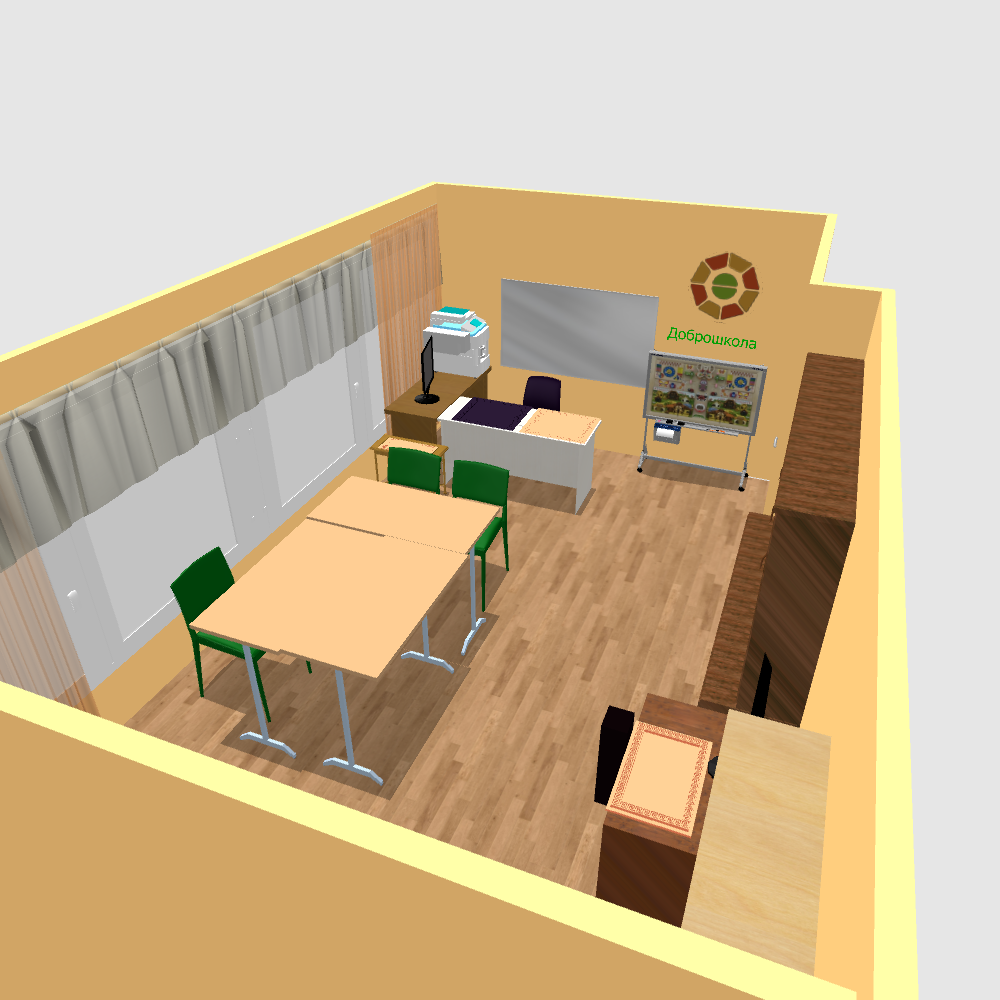 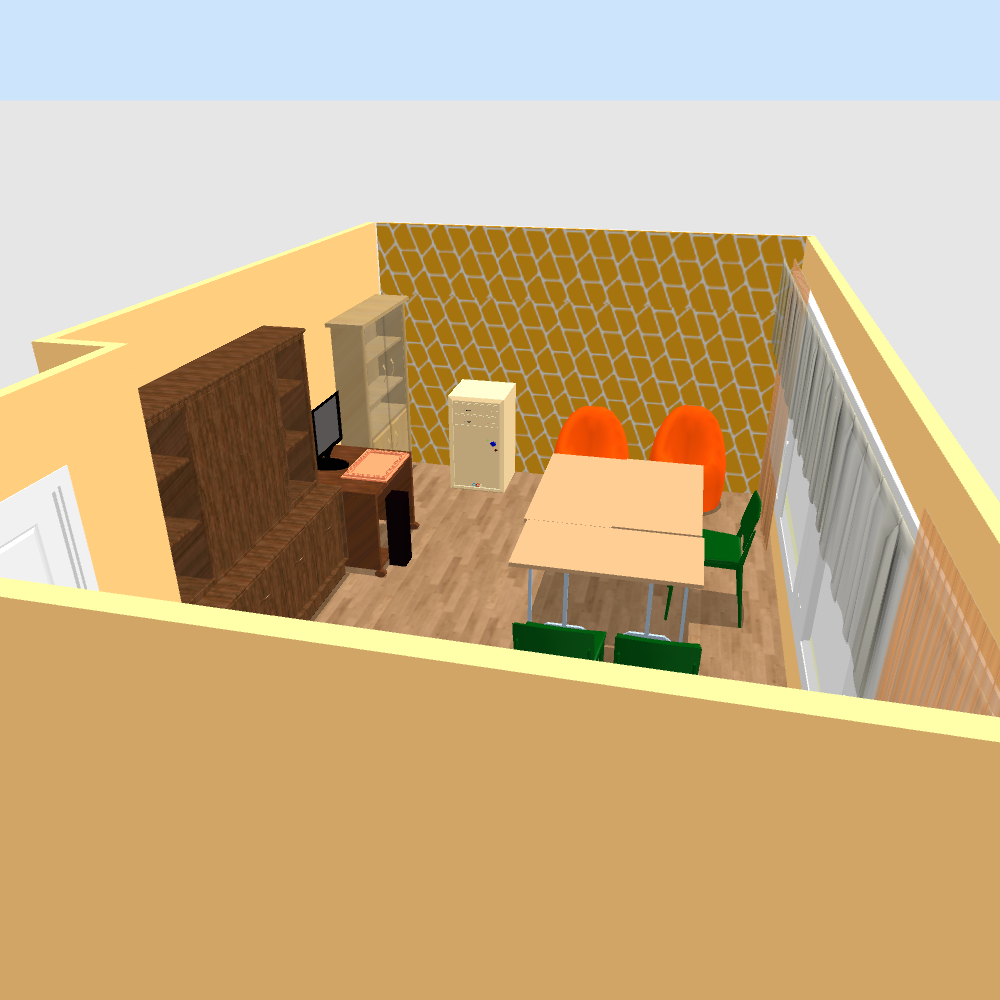 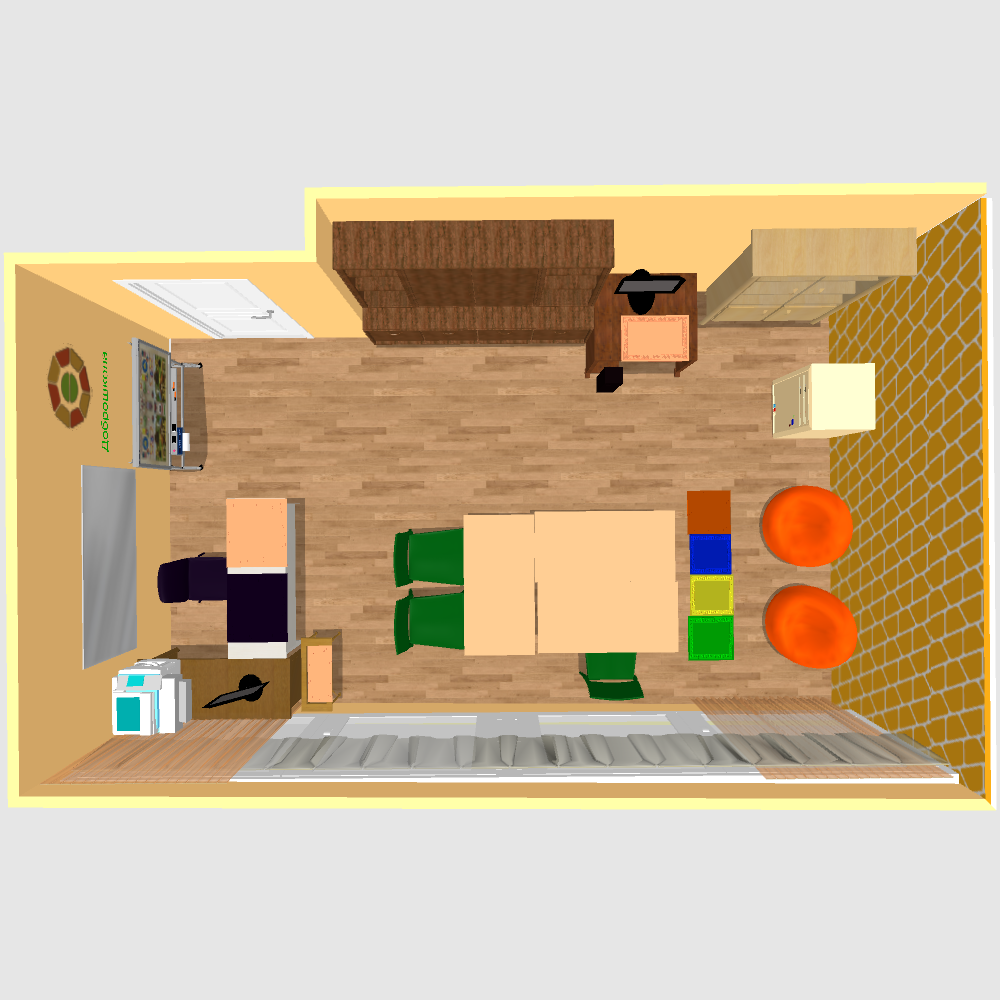 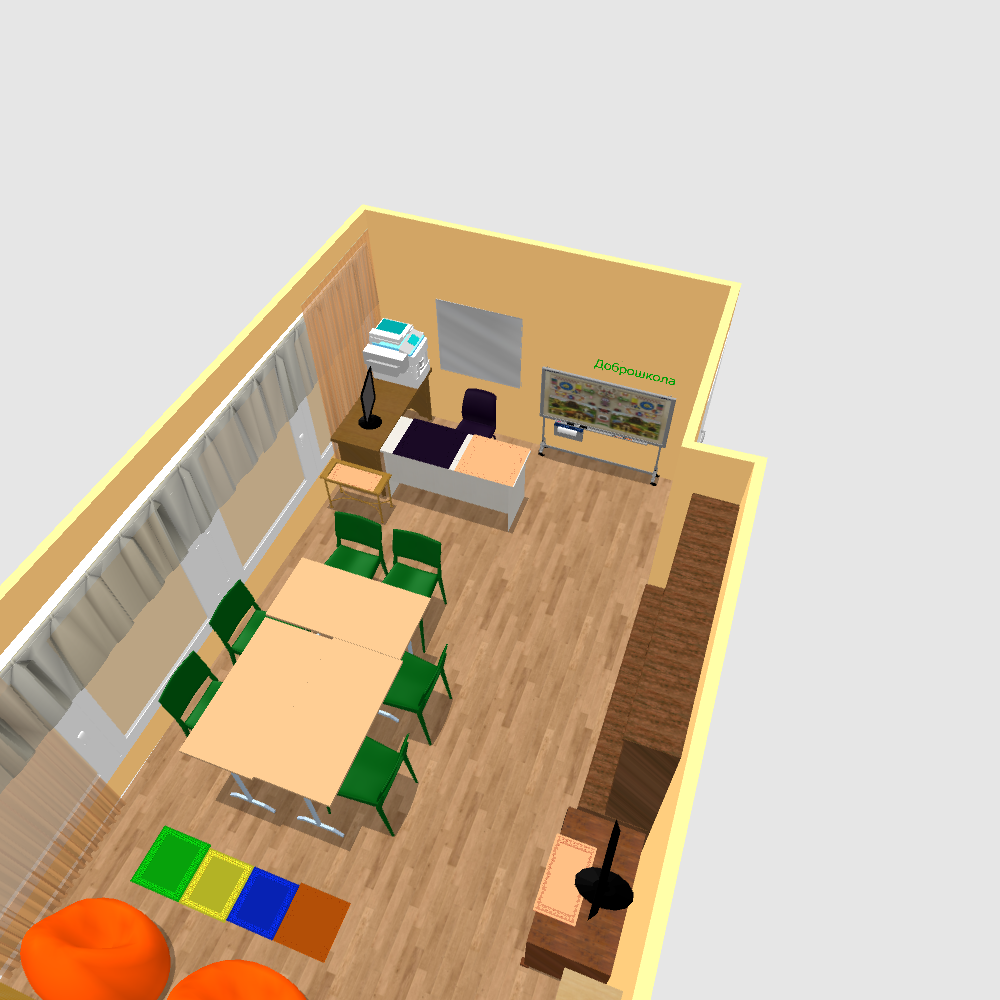 IV. Зонирование кабинета психологаКабинет представляет собой специально оборудованное помещение для проведения диагностической, коррекционно-развивающей и консультативной работы. Кабинет предназначен для коррекционно-развивающих занятий: педагога-психолога учителя-логопеда учителя-дефектолога (олигофренопедагог, сурдопедагог, тифлопедагог) Кабинет можно условно разделить на зоны: рабочая зона специалиста учебная зона сенсомоторная зона.Зоны располагаются в едином пространстве, и не имеют строгой привязки к деятельности. Все задачи вариативно реализуются на базе любой зоны. Рабочая зона специалиста В рабочей зоне педагога размещается мебель для ведения профессиональной документации, хранения дидактического материала и консультирования педагогов и родителей. Для консультирования в зоне необходимо предусмотреть удобную мягкую мебель для создания благоприятной психологической обстановки. Также в рабочей зоне может проводиться диагностика обучающихся. Для её проведения зона оснащается специализированным инструментарием в соответствии с методическими требованиями к проведению диагностики. Учебная зона Эта зона оборудуется мебелью для проведения индивидуальных и групповых занятий, системами хранений для учебных пособий, передвижной учебной мебелью. Также в этой зоне размещаются раздаточные и дидактические материалы. Необходимо предусмотреть рациональное размещение пособий, чтобы ими было удобно пользоваться, визуально не перегружая пространство. Для развития двигательной активности выделено свободное пространство (оснащенное мягким покрытием) для проведения физических упражнений и подвижных игр. Зона также может использоваться для проведения занятий в нестандартной форме. Сенсомоторная зонаДля планомерного влияния обучающихся, стимулирующих и релаксирующих элементов сенсомоторная зона в ГБОУ Белебеевская коррекционная школа для обучающихся с ОВЗ разделяется на: 1.       стимулирующую зону, в ней собраны преимущественно интерактивные элементы и декор, который пробуждает фантазию, заставляет ребенка быть активным физически и эмоционально: бизборды, тактильные и балансировочные элементы, и многое другое. Звуковой фон активный и жизнерадостный, освещение яркое. 2.       зону реабилитации и развития, здесь располагается массажный коврик для развития  тактильных ощущений, воображения и стимуляции коры головного мозга, интерактивный пол, для развития фантазии, творческих способностей, повышает умственную активность и мотивацию. Освещение в этой зоне должно быть ярким. Оборудование кабинета психолога, его назначениеМатериалы кабинета психологаПотолок.По рекомендациям СанПиНа в кабинете психолога мы выбрали цвет потолка – белый. Белый оштукатуренный потолок в сочетании с хорошими светильниками.Стены.Для основного покрытия стен выбрали акриловые лакокрасочные материалы, которые изготавливаются на основе водно-дисперсионных составов. Они меньше выделяют токсичных продуктов. Водно-дисперсионные акриловые краски – материалы, которые современные потребители выбирают для самых разных поверхностей. Их создают на основе водной дисперсии сополимеров. Такие красящие составы отличаются положительными свойствами и отличными техническими характеристиками.Стены светло оранжевого цвета.Пол.	На пол выбрали светлый линолеум, под «ламинат» хорошо выглядит и отлично дополняет яркий акцент обстановки. При его изготовлении применяются – льняное масло, измельченные известь и кора пробкового дерева, порошок из ракушечника, смола хвойных деревьев, природные красители. В качестве основы чаще всего используется джутовое полотно, хотя это напольное покрытие может быть и безосновным. Это долговечный материал, экологически безопасный, износостойкий. Помимо высокой износостойкости, покрытие также не поддерживает горение и не теряет своих качеств под воздействием кислот.VII. Элементы декора, атрибуты развивающегопространства кабинета психологаБольшую роль для восприятия играет внутреннее пространство, аксессуары, обеспечивающие внутренний комфорт, развитие. Декор окон.Панорамный декор окон с прозрачным остеклением наполняет при необходимости пространство естественным светом, который необходим при коррекционно – развивающих занятиях.Декор мебели.Текстиль. Все оформление кабинета в теплых, светло- оранжевых тонах. Бескаркасное кресло в форме груши, портьеры.VIII. Список документов и литературы.Методические рекомендации по материально-техническому оснащению и обновлению содержания образования в отдельных организациях, осуществляющих образовательную деятельность по адаптированным основным общеобразовательным программам, в рамках реализации мероприятия федерального проекта «Современная школа» национального проекта «Образование», направленного на поддержку образования обучающихся с ограниченными возможностями здоровья в 2020 году.Руководство по благоустройству школ-участников мероприятия по поддержке образования обучающихся с ОВЗ федерального проекта «Современная школа» национального проекта «Образование».Теребилов П.С. Искусство из глины / П.С. Теребилов. - М., 1995.Тикибаева С.С., Секреты древних глазурей / С.С.Тикибаева, С.Ф. Ахметов. - М., 1991. Уткин П.И., Народные художественные промыслы. П.И.Уткин, Н.С. Королева. - М., 1992.Федотов Г.Я. Послушная глина. Г.Я. Федотов. - М., 1997.http://www.belebey.ru/article/detail.php%3FID%3D3449https://ru.wikipedia.org/wiki/%D0%93%D0%BE%D0%BD%D1%87%D0%B0%D1%80%D0%BD%D0%BE%D0%B5_%D0%BF%D1%80%D0%BE%D0%B8%D0%B7%D0%B2%D0%BE%D0%B4%D1%81%D1%82%D0%B2%D0%BEhttps://rg.ru/2011/03/16/sanpin-dok.htmlhttps://dobro-shkola.ru/http://docs.cntd.ru/document/420292638https://mosmetod.ru/metodicheskoe-prostranstvo/documenti/sanitarno-epidem-pravila-i-normativy-sanpin-2-4-2-2821-10-sanitarno-epidemiologicheskie-tre.Пояснительная записка……………………………………………………..……….3Требования к кабинету психолога………..…….………………….….……………7Дизайн-проект кабинета психолога ………………………………...……………..10Зонирование кабинета психолога ………………………………………………....14Оборудование кабинета психолога, назначение ………….………………..…….16Материалы кабинета психолога …..….………………………………...………….22Элементы декора, атрибуты развивающего пространства . .…………….….…..23Список документов и литературы……..………….…………………….…………24ОборудованиеИзображениеНазначениеКол-воИнтерактивный пол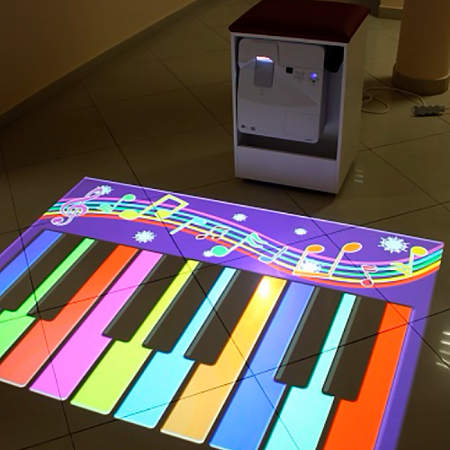 Интерактивный пол имеет функцию управления изображением с помощью движения, что реализуется при перемещении человека под лучами проектора. Игры с использованием интерактивного пола способствуют развитию физических и умственных способностей у детей,  интерактивный пол обладает свойством оказывать развивающее и психоэмоциональное воздействие на участников игры. Такая игра формирует навыки совместной работы, учит принимать быстро решения и увлекать за собой, повышает умственную активность и мотивацию.1Интерактивный стол  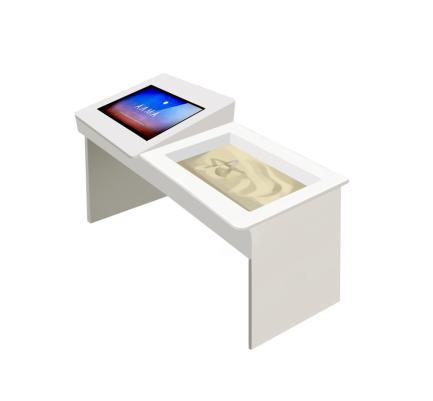 Стол специалиста – представляет собой двухсторонний стол с рабочим местом специалиста, интерактивным рабочим местом и творческим рабочим местом. Рабочее место специалиста должно представлять собой удобное решение для выполнения административных задач1Массажный коврик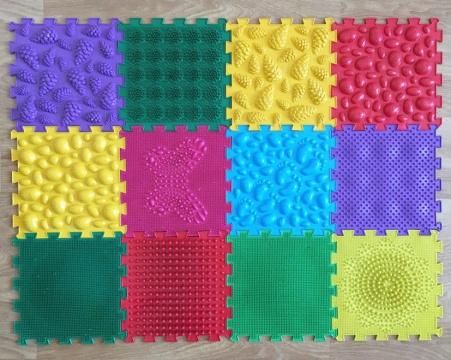 Упражнения с массажными ковриками и дорожками создают положительный настрой, повышают настроение, дают заряд бодрости и энергии. Массаж оказывает благотворное влияние не только на формирование ног и опорно-двигательного аппарата, ребенка, но и на центральную нервную систему, а через нее – на весь организм в целом. Поэтому он является одним из самых эффективных способов укрепления здоровья.4Развивающий двусторонний стенд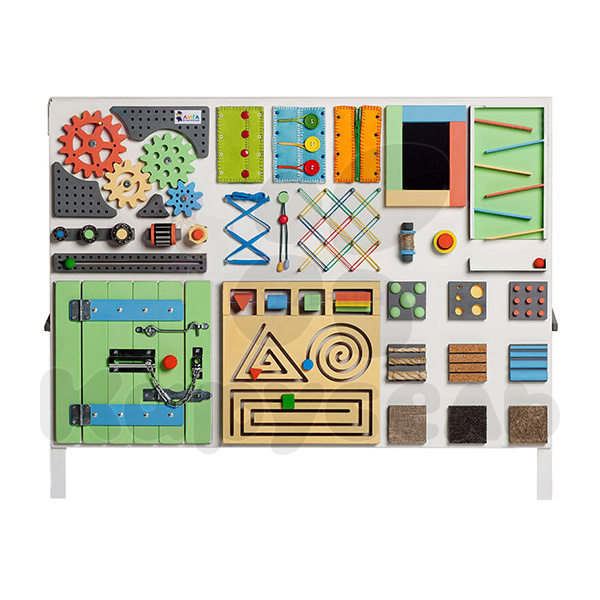 Двусторонний развивающий стенд должен отвечать всем требованиям ФГОС: он должен быть полифункциональный, трансформируемый, доступный и безопасный.С одной стороны стенда должны находиться 2 доски: одна классическая для работы с мелом, а вторая – магнитно-маркерная, подходящая как для письма, так и для работы с наглядными пособиями на магнитах. С другой стороны стенда должен находиться настоящий тактильно-дидактический комплекс. Его поверхность должна быть разделена на условные зоны, отвечающие за развитие определенного навыка:• логики и интеллектуального мышления• моторики и сенсорики• воображения и визуальных навыков• координации и памяти• речи и внимания• тактильной и кинетической чувствительностиПредставленные тренажеры должны помочь малышам научиться(80 см). Размер: 100х1Развивающий Набор психолога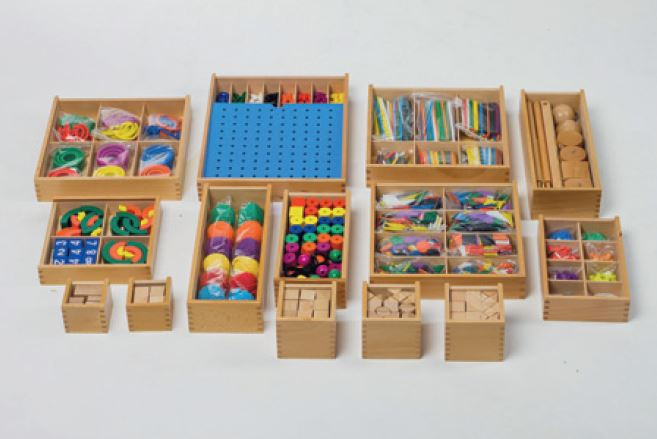 Набор тренирует мыслительную активность, внимание, усидчивость, мелкую моторику, знакомит со сравнением и анализом.В комплекте14 модулей. • закрепление представления о цвете и форме• совершенствование грамматического строя речи• расширение и активизация словарного запаса• совершенствование наглядно-образного мышления• развитие элементов словесно-логического мышления	наличие развитие зрительно-моторной координации1Кресло - груша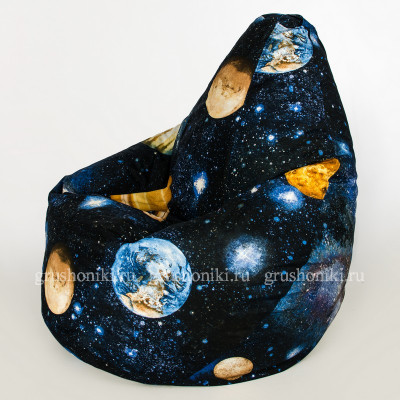 Бескаркасное кресло в форме груши, рисунок светиться в темноте. Кресло заполнено согревающими гранулами и обладает свойством «эффекта памяти», за счет чего полностью подстраивается под анатомические особенности тела любого человека и принимает его форму для достижения релаксации и максимального комфорта.2Программа компьютерной обработки блока психологических тестов тип I«Диагностика школьной адаптации»блок психологических тестов для диагностики школьной адаптации с руководством пользователя1Программа компьютерной обработки блока психологических тестов тип  II «Развитие и коррекция мышления младших подростков»блок психологических тестов для диагностики  развития и коррекции мышления младших подростков, с руководством пользователя1Программа компьютерной обработки и тестирования тип III «Тест тревожности Р. Тэммс, М. Дорки и Ф. Амен»Программа компьютерной обработки и тестирования должна быть направлена на выявление степени тревожности ребенка и предназначена для исследования эмоционального состояния детей с нормальным развитием и отклонениями в психическом развитии.1Набор методических материалов сенсорный ящик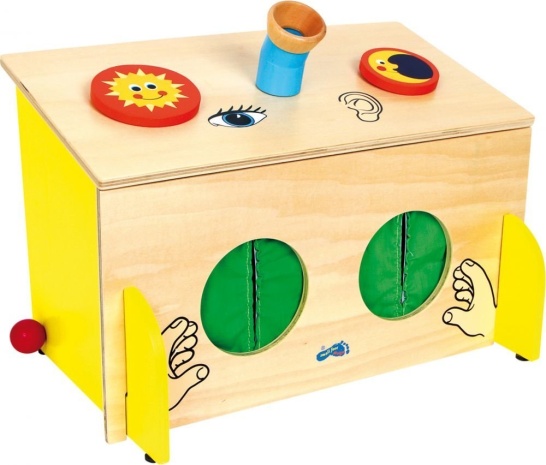 Набор способствует:-  развитию тактильных ощущений и осязательного восприятия;- тренировки памяти, развитию навыка соотнесения информации, полученной через разные сенсорные системы, развитию навыка сличения признаков разной модальности (дифференцировка, обобщение);- формированию  осязательных представлений о материалах, фактуре, о тяжести и форме предметов;- созданию оптимальнного фона для проявления природной латерализации;- развитию  навыков коммуникации и игрового взаимодействия. 	Коррекционно-функциональные характеристики набора: • обследовательские действия, • координация движения при исключении зрительного контроля, • внимание и навык сосредоточения, • совершенствование мышления (развитие операции сравнения).1 Интерактивный учебно-развивающий комплект "Коммуникация" в транспортировочном кейсе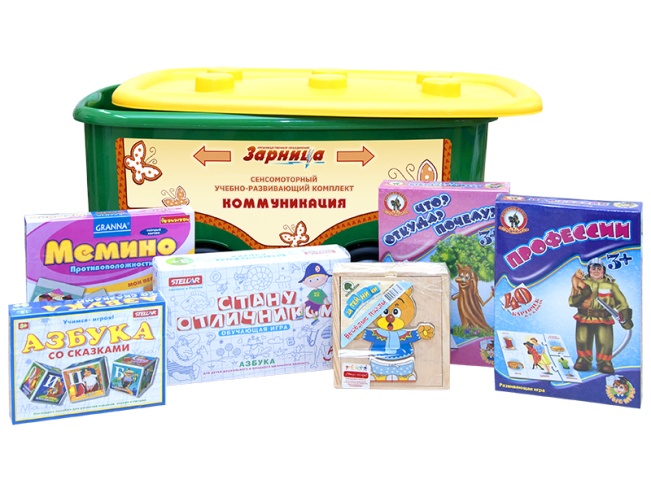 Интерактивный учебно-развивающий комплект  дидактического оборудования, направленный на проведение психолого-педагогической работы по освоению детьми образовательной области "Социально-коммуникативное развитие".1Набор методических материалов «Предметный мир в картинках»  для формирования умения воспринимать предметную картинку, для закрепления у детей представлений о внешних признаках предметов (цвете, форме и пр). Для совершенствования слухового восприятия детей, расширения, уточнения и активизации словарного запаса детей, совершенствования грамматического строя речи (морфологической стороны, словообразования), развития элементов словесно-логического мышления